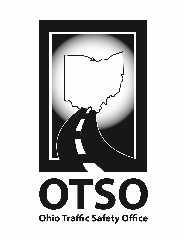 OHIO DEPARTMENT OF PUBLIC SAFETYOHIO TRAFFIC SAFETY OFFICEEDUCATION REQUESTOHIO DEPARTMENT OF PUBLIC SAFETYOHIO TRAFFIC SAFETY OFFICEEDUCATION REQUESTOHIO DEPARTMENT OF PUBLIC SAFETYOHIO TRAFFIC SAFETY OFFICEEDUCATION REQUESTOHIO DEPARTMENT OF PUBLIC SAFETYOHIO TRAFFIC SAFETY OFFICEEDUCATION REQUESTNAME OF YOUR AGENCYNAME OF YOUR AGENCYNAME OF YOUR AGENCYNAME OF YOUR AGENCYGRANT #GRANT #GRANT #TRAINING / EVENTSTRAINING / EVENTSTRAINING / EVENTSTRAINING / EVENTSTRAINING / EVENTSTRAINING / EVENTSTRAINING / EVENTSDESCRIPTION OF TRAINING / EVENTSDESCRIPTION OF TRAINING / EVENTSDESCRIPTION OF TRAINING / EVENTSDESCRIPTION OF TRAINING / EVENTSDESCRIPTION OF TRAINING / EVENTSDESCRIPTION OF TRAINING / EVENTSDESCRIPTION OF TRAINING / EVENTSDATE OF TRAINING / EVENTSDATE OF TRAINING / EVENTSDATE OF TRAINING / EVENTSDATE OF TRAINING / EVENTSNUMBER OF PEOPLE ATTENDINGNUMBER OF PEOPLE ATTENDINGNUMBER OF PEOPLE ATTENDINGNUMBER OF HOURSNUMBER OF HOURSNUMBER OF HOURSNUMBER OF HOURSTOTAL COST$      TOTAL COST$      TOTAL COST$      NAME NAME NAME E-MAIL ADDRESSE-MAIL ADDRESSE-MAIL ADDRESSDATE SUBMITTEDE-MAIL COMPLETED FORM TO YOUR ASSIGNED PLANNERE-MAIL COMPLETED FORM TO YOUR ASSIGNED PLANNERE-MAIL COMPLETED FORM TO YOUR ASSIGNED PLANNERE-MAIL COMPLETED FORM TO YOUR ASSIGNED PLANNERE-MAIL COMPLETED FORM TO YOUR ASSIGNED PLANNERE-MAIL COMPLETED FORM TO YOUR ASSIGNED PLANNERE-MAIL COMPLETED FORM TO YOUR ASSIGNED PLANNEROTSO USE ONLYOTSO USE ONLYOTSO USE ONLYOTSO USE ONLYOTSO USE ONLYOTSO USE ONLYOTSO USE ONLYRPM REVIEWEDRPM REVIEWEDDATE REVIEWEDDATE REVIEWEDMANAGEMENT REVIEWEDMANAGEMENT REVIEWEDDATE REVIEWEDAPPROVED      					DISAPPROVED      				MODIFICATIONS REQUIRED      		APPROVED      					DISAPPROVED      				MODIFICATIONS REQUIRED      		APPROVED      					DISAPPROVED      				MODIFICATIONS REQUIRED      		APPROVED      					DISAPPROVED      				MODIFICATIONS REQUIRED      		APPROVED      					DISAPPROVED      				MODIFICATIONS REQUIRED      		APPROVED      					DISAPPROVED      				MODIFICATIONS REQUIRED      		APPROVED      					DISAPPROVED      				MODIFICATIONS REQUIRED      		NEEDED MODIFICATIONSNEEDED MODIFICATIONSNEEDED MODIFICATIONSNEEDED MODIFICATIONSNEEDED MODIFICATIONSNEEDED MODIFICATIONSNEEDED MODIFICATIONSIF DISAPPROVED, STATE REASONIF DISAPPROVED, STATE REASONIF DISAPPROVED, STATE REASONIF DISAPPROVED, STATE REASONIF DISAPPROVED, STATE REASONIF DISAPPROVED, STATE REASONIF DISAPPROVED, STATE REASON